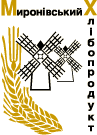 November 9, 2015, Kyiv, Ukraine MHP S.A.
Date Notification MHP S.A., one of the leading agro-industrial companies in Ukraine, focusing on the production of poultry and the cultivation of grain, will release its financial results for the Q3 and 9M 2015 at 07.00 London time on Thursday, 19 November 2015.MHP’s management will host a conference call for investors and analysts followed by Q&A on the day of the results. The dial-in details are:Time:         	           		09.00 New York / 14.00 London / 16.00 Kyiv / 17.00 MoscowTitle: 	       			Financial Results for Q3 and 9M 2015International/UK Dial in:	+44 (0) 1452 580733USA free call:			1877 3911148Russia free call		8108 002 565 2044Conference ID	            75423148In order to follow the presentation together with the management, please register using the following link: http://engage.vevent.com/rt/mhp/index.jsp?seid=29For investor relations enquiries: MHPAnastasia Sobotyuk (Kyiv)a.sobotyuk@mhp.com.uaKyiv: +380 44 207 99 58 